Name ___________________________________  Sect ________________________Use each table to write an equation:Then use the points to draw a graph.X	Y					X	Y					X	Y0	1					2	-2					1	31	2					1	-1					2	52	3					0	0					3	73	4					-1	1					4	94	5					-2	2					5	11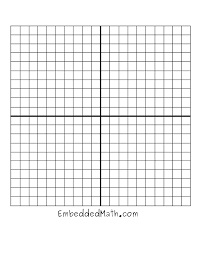 X	Y4	35	3.56	47	4.58	5				